HANS.STOFERB-RoomI am on this side of the fenceBundles of Energies LIST of WORK :						Young demons I can hear your legendary laughs,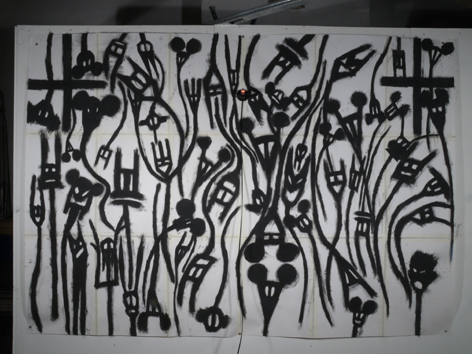 				MAP				2011     2400 X 1600mm				Charcoal on paper					From these days that are nights,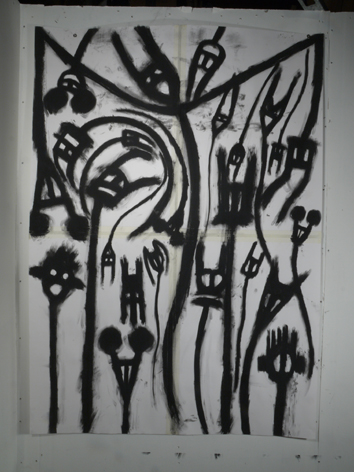 				MAP				2011				1200 X 1600mm				Charcoal on paper				Vision,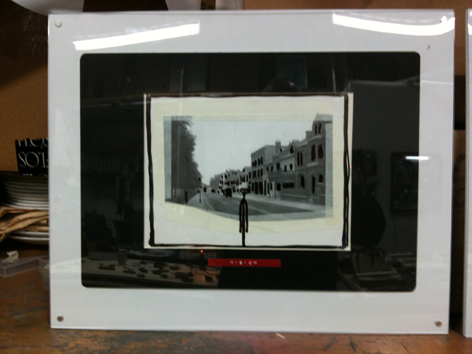 				Residue 				2011				600 X 400mm				mixed matter					Lambs to the slaughter.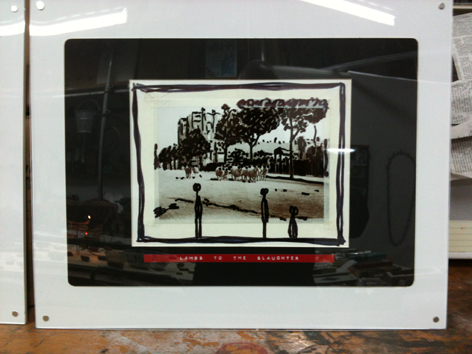 				Residue 				2011				600 X 400mm				mixed matter 						Reality Is Relative,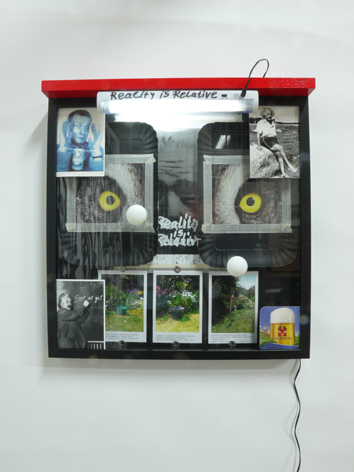 				Bundle of Energy				2011				500 X 520mm				mixed matter						Truth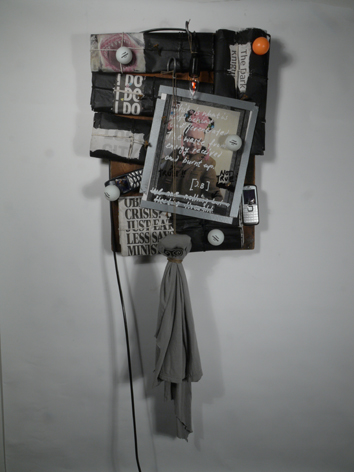 				Bundle of Energy				2011				400 X 600mm				mixed matter						100% and more,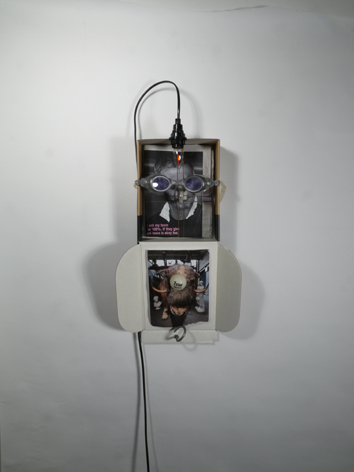 				Bundle of Energy				2011				200 X 400mm				mixed matter				Stoned,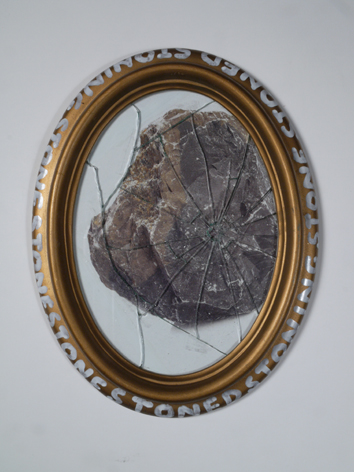 				Issue				2011				160 X 120mm				mixed media				Welcome to my world,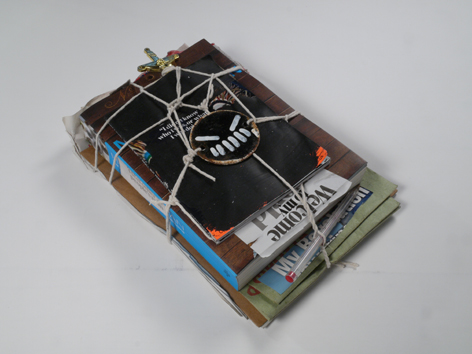 				Bundle of Energy				2011				140 X 240mm				mixed media   			Believe me,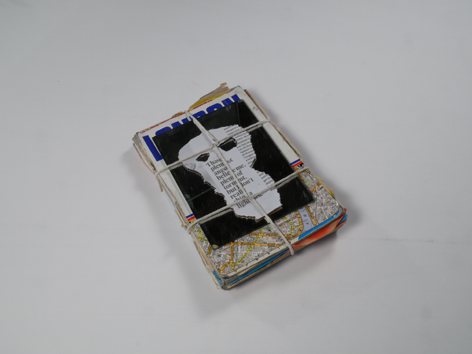 				Bundle of Energy				2011				120 X 160mm				mixed media				Be careful,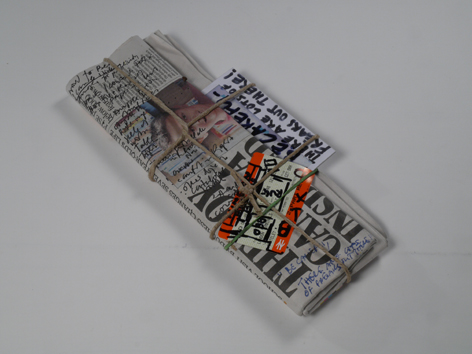 				Bundle of energy				2011				110 X 300mm				mixed media				The space is the shell,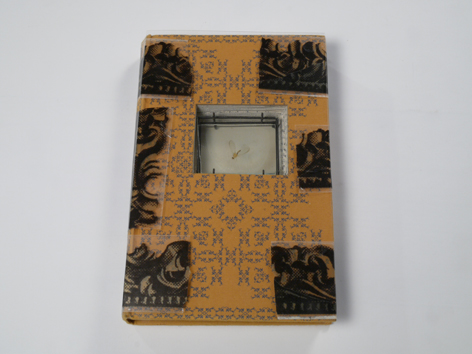 				Book 10 + brooch				2011					The space is the shell,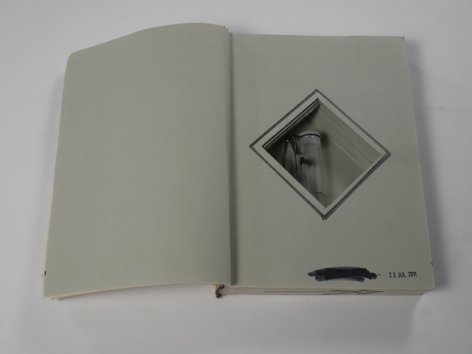 				Book 9 + brooch				2011					The space is the shell,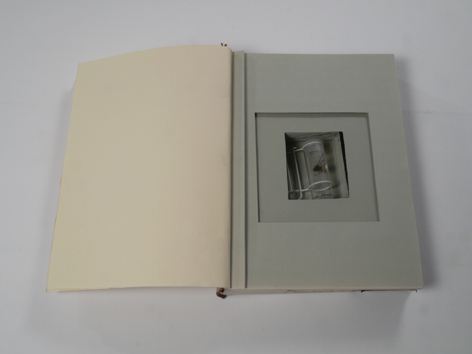 				Book 8 + brooch				2011				 	The space is the shell,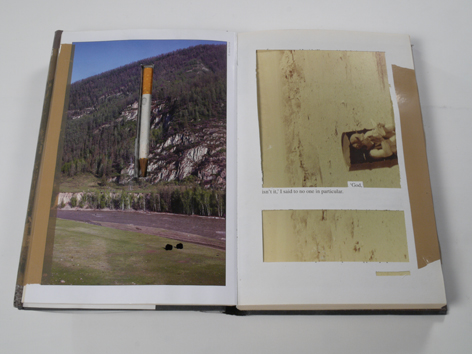 				Book 7 + cigarette-pen				2011					The space is the shell,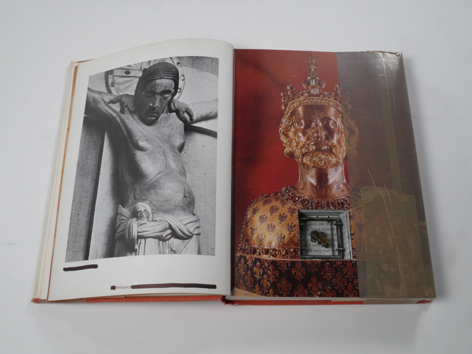 				Book 6 + brooch				2011					The space is the shell,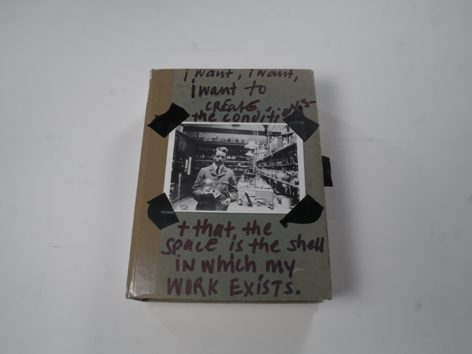 				Book 5 + brooch				2011					The space is the shell,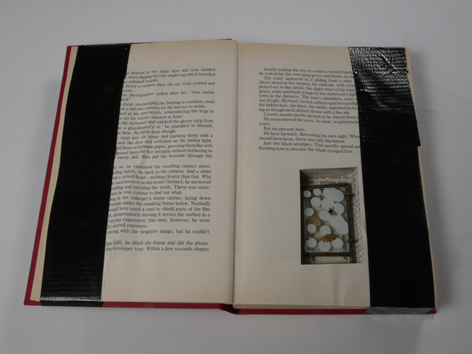 				Book 4 + brooch				2011					The space is the shell,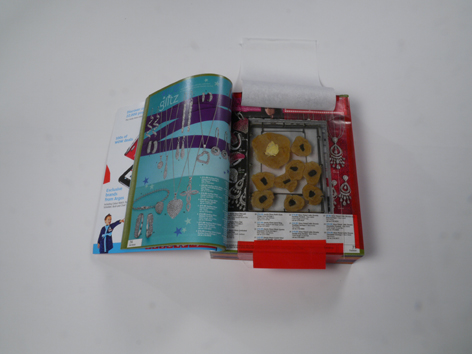 				Book 3 + brooch				2011					The space is the shell,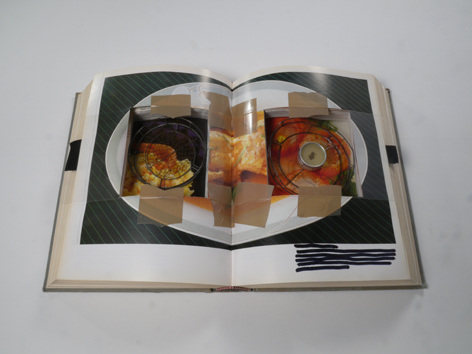 				Book 2 + brooches				2011					The space is the shell,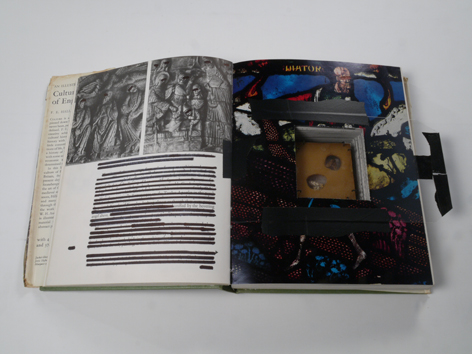 				Book 1 + brooch				2011					Wasp Neck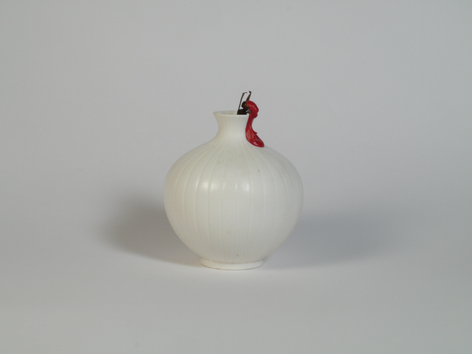 				Phobia				2011				H 130mm				Mixed matter				Wasp Waist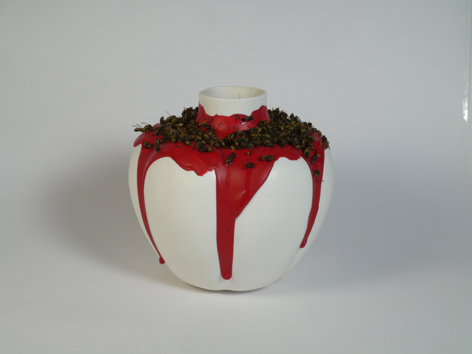 				Phobia				2011				H 240mm				Mixed matter				The peace of your body,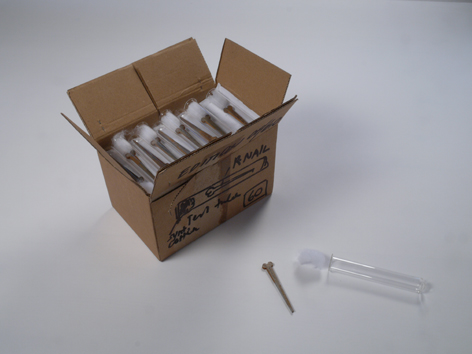 				HaMiMoTo Nail				Roche Edition				2011				Mixed media			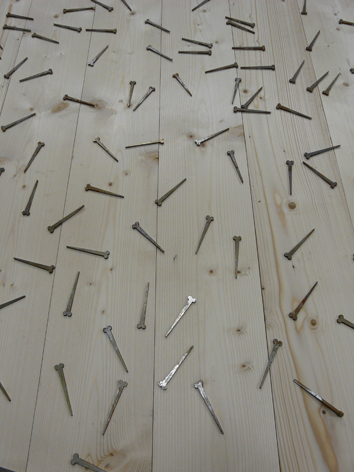 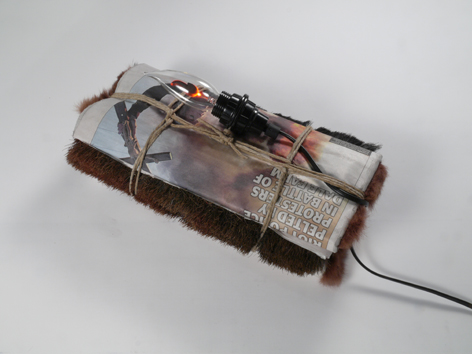 The blood with which I sign this contract,Bed boards20111710 X 1900mmmixed media		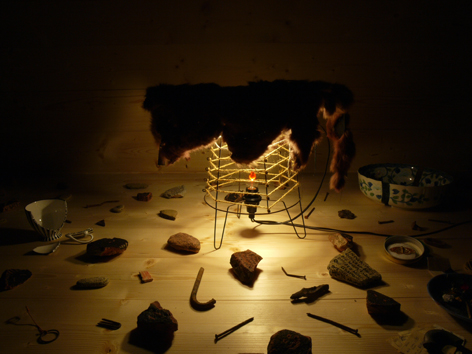 	Life in exile,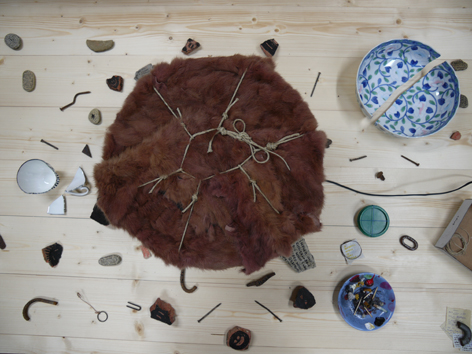 				Curriculum Vitae					Ongoing				Light and Text on matter	Contemplation,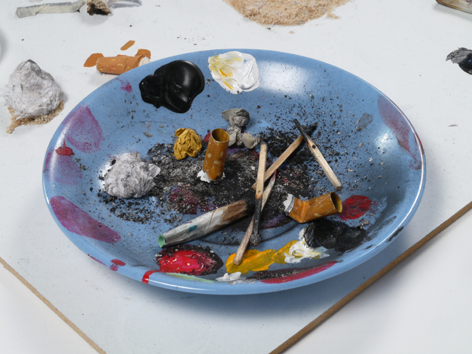 				Ashtray				2011				ø 130mm				mixed media			My own version of reality,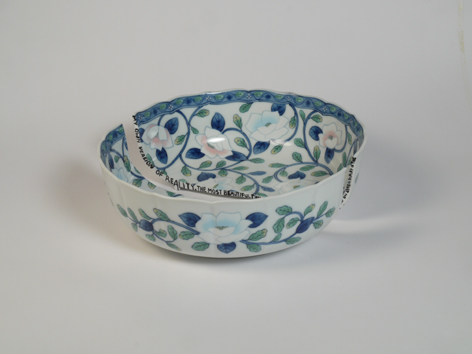 				2011				mixed media			I was born yesterday,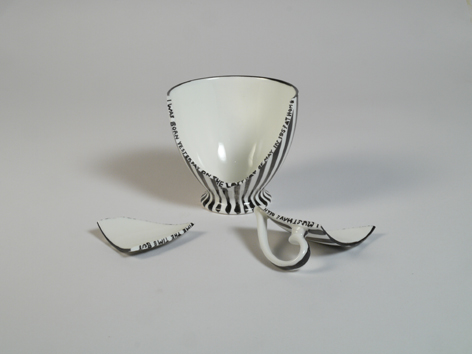 				2011				mixed media				Chain,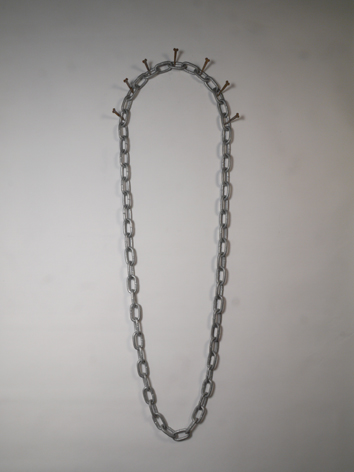 				2011				mixed media			Caught in flight,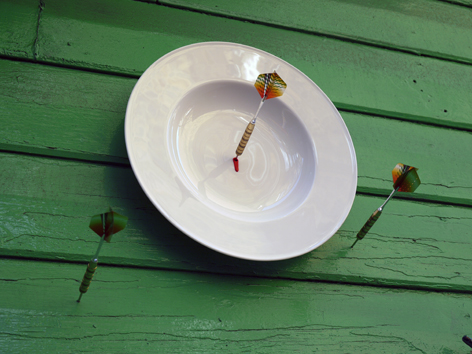 				2011				mixed media			Be careful there are lots of freaks out there,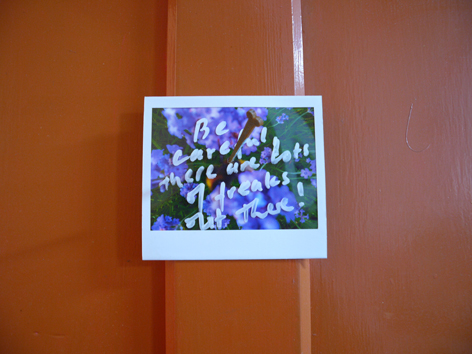 				2011				mixed media		30 Books HansStofer’s designwilderness			Set of Roche drawings ( used for invitation ) to be collected –NOT FOR SALE